




HENVENDELSE FRA:
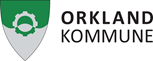 Henvendelse til familiesenteretAktuell situasjon: (varighet på problem, hvordan problemet virker inn på fungering hjem, skole, barnehage, andre steder. Utvikling over tid, symptomtrykkHva ønskes det hjelp til?Andre tjenester i saken (sett kryss) Annet behandlingsnivå vurdert (barneverntjeneste, BUP): Henvendelse kjent for foresatte: Underskrift__________________________DatoNavnInstans/Relasjon
Hvis skole: kontaktlærerTelefonBarnets navnFødtBostedsadr.Tlf. barnForeldre 1TelefonAdresseForeldre 2TelefonAdresseBarnets fastlegeUtfordring – stikkord: Navn på instans Hva gjør instans nå, tidligere tiltak, tidligere utredninger HelsesykepleierSkole/BarnehageBarneverntjenestenPPTAndre: 